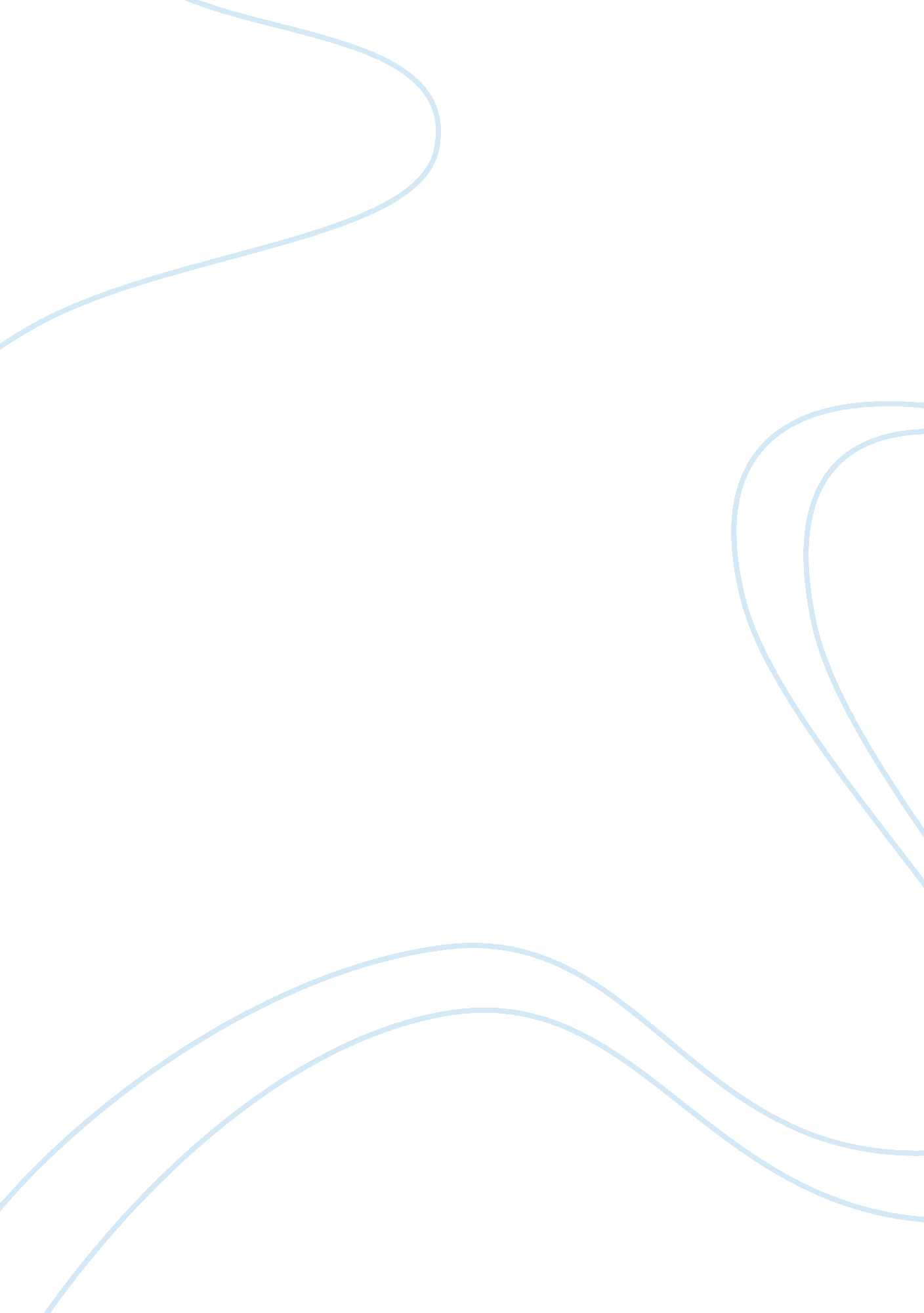 Data information and knowledge in businessBusiness, Management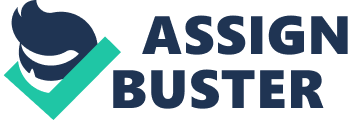 We are surrounded by data everywhere we go, from our homes to our desks at the office, our lives are filled with data. To businesses, data is one of the most important entities to acquire. Businesses use data for everything that they perform from understanding the basic principles of any business objective to being able to comprehend and solve any business-related issues. If used appropriately, data could be used to leverage a company over its competitors, especially on the long-run. Hence is why companies pay large sums of money to companies like google and Qualtrics. They gain insights about their consumers’ behaviours, their purchase patterns, and even their daily life activities. Data, information and knowledge The terms data information and knowledge always are mistakenly used for each other as they could be described as interchangeable, however there are significant differences between each of the three terms, this paper talks about the embodiment of information, data and knowledge in a business situationWhat is data? “ Data is a representation of facts, concepts or instructions in a formalised manner suitable for communication, interpretation, or processing by humans or by automatic means. ” (Hicks, 1993)What is information? Information is characterized somewhat as “ a method through which knowledge, and data can be put away and exchanged”. (Kock, McQueen, Corner, 1997) with a colossal premise on grungy statistical data points with no additional understanding or assessment. A key isolating contrast between the two different peripherals are that both data and knowledge are transferable yet just when translated by its beneficiary from information, For the administrator entrusted with the control of the issue of poor deals in a single locale or the basic leadership of future ventures the information should be handled into the organization of a business report, where it is the business report that gives the data that illuminates basic business basic leadership. One of the primary purposes behind the misguided judgment between the two; data and information “ might be the boundless and instinctive supposition that data is the fundamental part of what is imparted through information. ” (Kock, McQueen, Corner, 1997). Data is passed on through applied mapping and with a mix of information it is utilized for cooperation, as gave understanding by (Duan, Shao, Yang, Sun, Zhou and Yu 2017). Data is illustrative, it partners to the past and the present while as per (Kock, McQueen, Corner, 1997). Certainties are relative with data, for instance the Newtonian hypothesis of mechanics prompted declarations about articles that were genuine just when they went at rates generously lower than the speed of light. To a degree it takes into consideration a consistency dependent on the at various times for future gauges, all things considered in that setting it is essentially viewed as knowledge as indicated by (Kock, McQueen, Corner, 1997) it separates from data as it is prominently prescient and dependant to a degree on data. 